Delovni list: Znaki za varnost in kakovost živilUVOD (samo preberi): Predpakirano živilo, surovo, predelano ali celo živilo, ki je pripravljeno za takojšnje uživanje, mora biti pripravljeno in pakirano tako, da ohrani kakovostne lastnosti in da je njegovo uživanje varno. Osnovne informacije o kakovosti, sestavi in varnosti predpakiranega živila zagotavljajo proizvajalci in trgovci tako, da jih označijo na embalaži ali etiketi.NALOGA: Znake za varnost in kakovost živil (samo okrogle) PRERIŠI v zvezek in zraven DOPIŠI katere jedi imajo to označbo. Delovnega lista ne tiskaj.   (Pomagaj si z učbenikom in spletom.) Prekmurska gibanica, Idrijski žlikrofi, Belokranjska potica, Slovenska potica.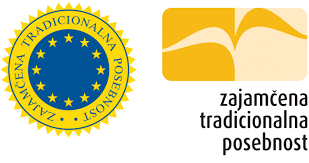 Kraški pršut, Zgornjesavinjski želodec, Štajerko-prekmurko bučno olje, Kraški panceta, Slovenski med, ...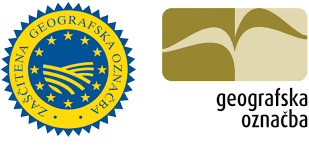 Sir Tolminc, Piranska sol, Bovški sir, Ekstra deviško oljčno olje Slovenske Istre, Sir Mohant, …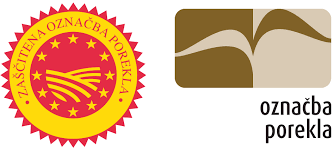 Napiši kakšna je razlika med znakoma za varnost in kakovost živil. (Pomagaj si z učbenikom in spletom.)Slovensko združenje za integrirano pridelavo zelenjave združuje v svoji ponudbi pod znamko Pikapolonica pestro paleto sveže in okusne zelenjave iz integrirane pridelave iz Slovenije.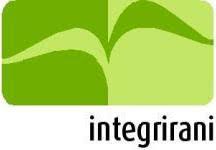 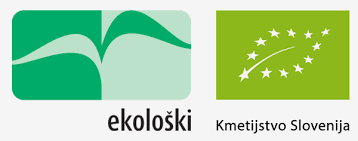 Potrošnikom daje znak zagotovilo o izvoru in kakovosti živil. Od julija 2010 je ta znak obvezen za vse predpakirane ekološke živilske izdelke znotraj Evropske unije, prav tako pa je dovoljena tudi prostovoljna raba znaka za nepredpakirana ekološka živila, ki so bila proizvedena znotraj EU, ali za vse ekološke izdelke, uvožene iz tretjih držav.